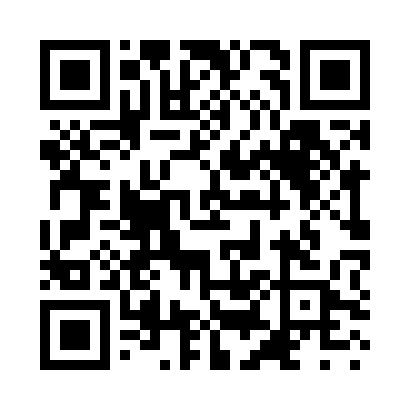 Prayer times for Mona Vale, AustraliaWed 1 May 2024 - Fri 31 May 2024High Latitude Method: NonePrayer Calculation Method: Muslim World LeagueAsar Calculation Method: ShafiPrayer times provided by https://www.salahtimes.comDateDayFajrSunriseDhuhrAsrMaghribIsha1Wed5:056:2911:522:525:146:342Thu5:056:3011:522:515:136:333Fri5:066:3111:522:505:126:324Sat5:076:3111:522:505:116:315Sun5:076:3211:522:495:106:316Mon5:086:3311:512:485:106:307Tue5:086:3411:512:475:096:298Wed5:096:3411:512:475:086:289Thu5:106:3511:512:465:076:2810Fri5:106:3611:512:455:066:2711Sat5:116:3711:512:455:056:2612Sun5:116:3711:512:445:056:2613Mon5:126:3811:512:445:046:2514Tue5:136:3911:512:435:036:2415Wed5:136:4011:512:425:026:2416Thu5:146:4011:512:425:026:2317Fri5:146:4111:512:415:016:2318Sat5:156:4211:512:415:006:2219Sun5:166:4211:512:405:006:2220Mon5:166:4311:512:404:596:2121Tue5:176:4411:512:394:596:2122Wed5:176:4411:512:394:586:2023Thu5:186:4511:522:394:586:2024Fri5:186:4611:522:384:576:2025Sat5:196:4611:522:384:576:1926Sun5:206:4711:522:374:566:1927Mon5:206:4811:522:374:566:1928Tue5:216:4811:522:374:566:1829Wed5:216:4911:522:374:556:1830Thu5:226:5011:522:364:556:1831Fri5:226:5011:532:364:556:18